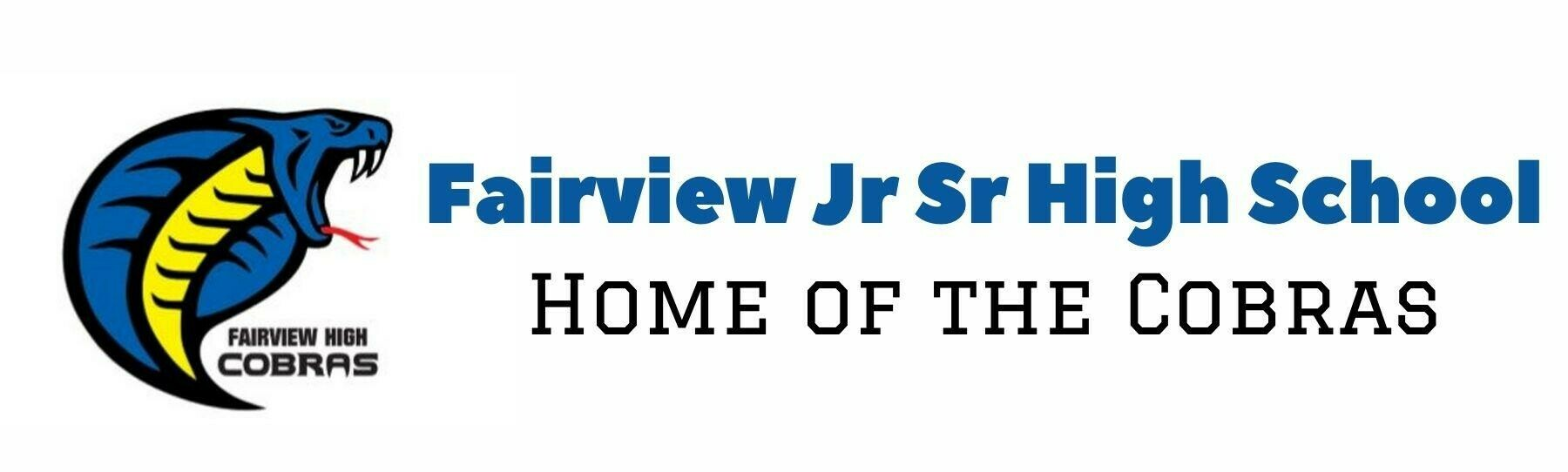 FAIRVIEW HIGH SCHOOLBag 2792, Fairview, AB T0H 1L0Telephone: (780) 835-5421   Fax: (780) 835-3222Email: FairviewHS@prsd.ab.caAGENDA                  FHS School/Parent CouncilDate:		October 27, 2021Location:	TBATime:		7:00 pm – 8:00 pmMembers:	Chair – Lynette CraigVice Chair – Dawn SchacherSecretary – Coralee Coghill 			Peace River School Division Representative – Robyn RobertsonPrincipal – Shannon FraserParents, TeachersIn attendance: 											Call To Order School Council Meeting - ________pmIntroductions and Attendance recordApproval of September 29, 2021 Minutes – M/SApproval of October 27, 2021 Agenda - Any additions or deletions?   M/SOld Business: School Council Tab on School website & Parent Council info on FaceBook – Terrie put on school website.  Principal Report: – Shannon FraserStudent Council Report – YES Worker Report – Board Trustee Report – New Business: 	>Exam Bank (or other practice sites) for test practice	>ASCA Online Seminars – School Council Purpose – pre-requisite             >School Council of Councils Meeting – Nov 14th  	>Post-Secondary School Open Houses (share links on Facebook and website)                                          >What can School Council assist with this year?	>Posting School Council Minutes on Facebook and School Website	>Latest Covid information from Health Minister as it relates to School, is this info on    Website?>Bullying/Social media chat groupsRound Table: Adjourn School Council Meeting:____pmACTION ITEMS >  NEXT MEETING: November 24, 2021